Publicado en Madrid el 02/11/2017 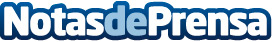 Zoest Home presenta sus fundas nórdicas para este inviernoLas fundas nórdicas se consolidan como la principal prenda de abrigo del dormitorio. La facilidad y comodidad de esta prenda y su fama las ha convertido en imprescindibles para muchos. Zoest Home presenta su nueva línea de ropa de cama y decoraciónDatos de contacto:Zoest Home966 231 581Nota de prensa publicada en: https://www.notasdeprensa.es/zoest-home-presenta-sus-fundas-nordicas-para Categorias: Interiorismo Madrid E-Commerce Consumo http://www.notasdeprensa.es